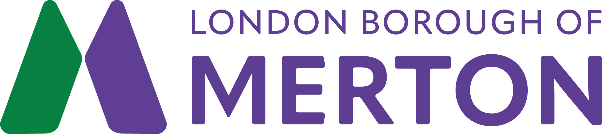 Application form for Independent Person Please use additional sheets to outline your relevant experience and how you meet the requirements set out in the person specification.The closing date for applications is 5pm on Friday 21 June 2024.Interviews will be held in early July 2024.Please return this form and supporting information to: Democracy Services, 1st Floor, Civic Centre London Road, Morden, SM4 5DX or by email to democratic.services@merton.gov.ukName: Address: Email: Telephone: 